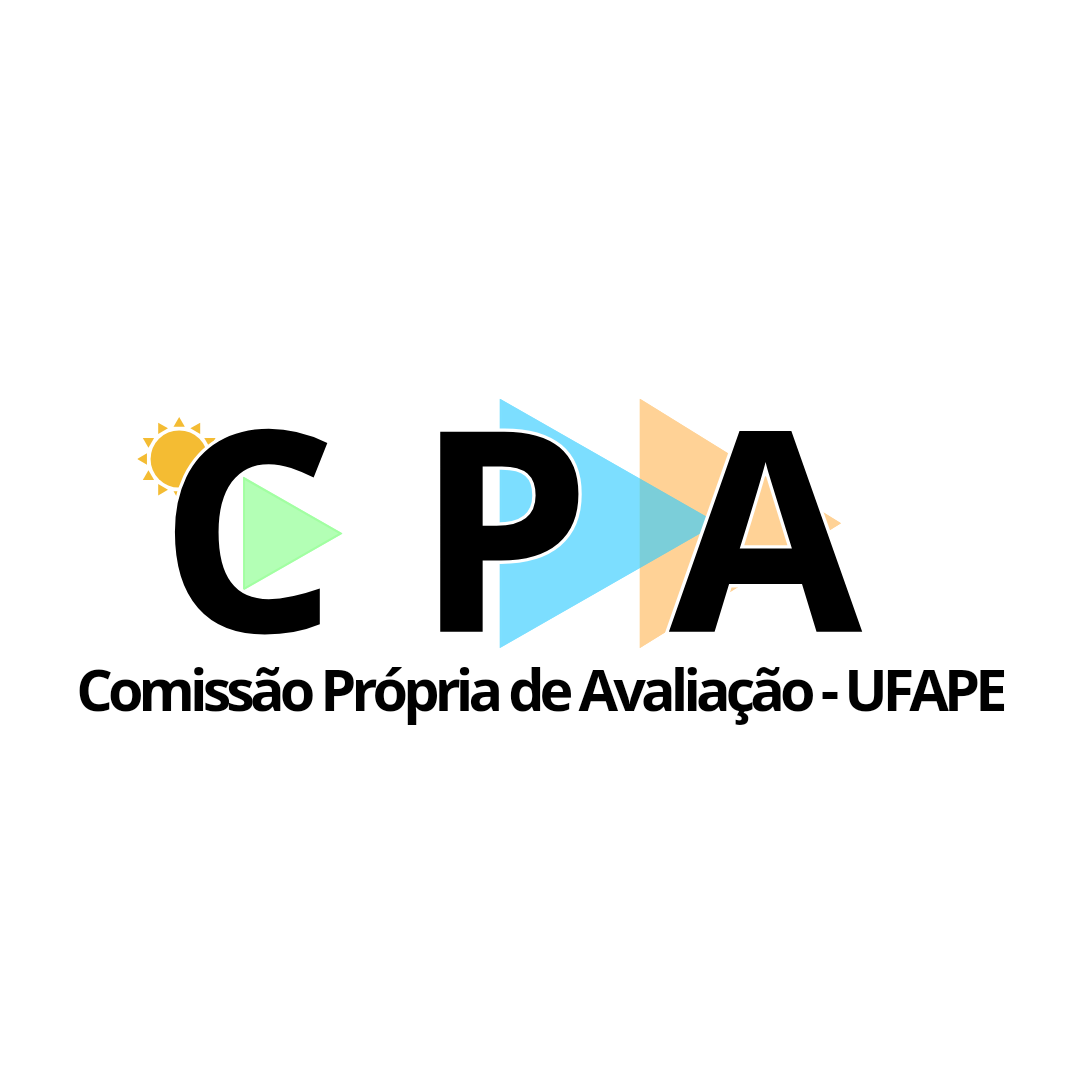 ATA DE REUNIÃOATA:11/10/2023HORÁRIO: 15hLOCAL: Sala da CPA.9ª Reunião Ordinária da Comissão Própria de Avaliação da UFAPE1. PARTICIPANTES PRESENTES1. PARTICIPANTES PRESENTES1. PARTICIPANTES PRESENTES1. PARTICIPANTES PRESENTES1. PARTICIPANTES PRESENTES1. PARTICIPANTES PRESENTESNOMEGRUPO/FUNÇÃOGRUPO/FUNÇÃOGRUPO/FUNÇÃOGRUPO/FUNÇÃOGRUPO/FUNÇÃOJuliene da Silva BarrosPresidente - DocentePresidente - DocentePresidente - DocentePresidente - DocentePresidente - DocenteAdilma Lopes BrandãoVice-Presidente - TécnicaVice-Presidente - TécnicaVice-Presidente - TécnicaVice-Presidente - TécnicaVice-Presidente - TécnicaMaria Antonia Barbosa do NascimentoSecretária - DiscenteSecretária - DiscenteSecretária - DiscenteSecretária - DiscenteSecretária - DiscenteIsabele Cristine Barros de Moraes AlencarTécnicaTécnicaTécnicaTécnicaTécnica2. CORPO DA ATA2. CORPO DA ATA2. CORPO DA ATA2. CORPO DA ATA2. CORPO DA ATA2. CORPO DA ATAPAUTAASSUNTOS DISCUTIDOSASSUNTOS DISCUTIDOSASSUNTOS DISCUTIDOSASSUNTOS DISCUTIDOSASSUNTOS DISCUTIDOS1. ApresentaçãoApresentação dos assuntos pela profª Juliene BarrosApresentação dos assuntos pela profª Juliene BarrosApresentação dos assuntos pela profª Juliene BarrosApresentação dos assuntos pela profª Juliene BarrosApresentação dos assuntos pela profª Juliene Barros2. Pontos de pauta .Aprovação das Atas.Organização para o relatório final..Divisão dos relatórios 2021 e 2022 em equipes.  .Aprovação das Atas.Organização para o relatório final..Divisão dos relatórios 2021 e 2022 em equipes.  .Aprovação das Atas.Organização para o relatório final..Divisão dos relatórios 2021 e 2022 em equipes.  .Aprovação das Atas.Organização para o relatório final..Divisão dos relatórios 2021 e 2022 em equipes.  .Aprovação das Atas.Organização para o relatório final..Divisão dos relatórios 2021 e 2022 em equipes. 3. ENCAMINHAMENTOS3. ENCAMINHAMENTOS3. ENCAMINHAMENTOS3. ENCAMINHAMENTOS3. ENCAMINHAMENTOS3. ENCAMINHAMENTOS3. ENCAMINHAMENTOSAÇÃOAÇÃOAÇÃORESPONSÁVELRESPONSÁVELPRAZOPRAZO- Resultados dos relatórios 2021 e 2022.- Resultados dos relatórios 2021 e 2022.- Resultados dos relatórios 2021 e 2022.MembrosMembros25/10/202325/10/20234. PRÓXIMA REUNIÃO4. PRÓXIMA REUNIÃO4. PRÓXIMA REUNIÃO4. PRÓXIMA REUNIÃO4. PRÓXIMA REUNIÃO4. PRÓXIMA REUNIÃO4. PRÓXIMA REUNIÃODATA08/10/23HORÁRIO15h-17hLOCALLOCAL Sala da CPAOBJETIVODiscussão das contribuições da comunidade para o questionário 2023.Discussão das contribuições da comunidade para o questionário 2023.Discussão das contribuições da comunidade para o questionário 2023.Discussão das contribuições da comunidade para o questionário 2023.Discussão das contribuições da comunidade para o questionário 2023.Discussão das contribuições da comunidade para o questionário 2023.ENVIADO POR:Maria Antonia B. do NascimentoAprovada pela Comissão em: 